Схема таблиц и их связей, которые работают с пропусками и пользовательскими списками: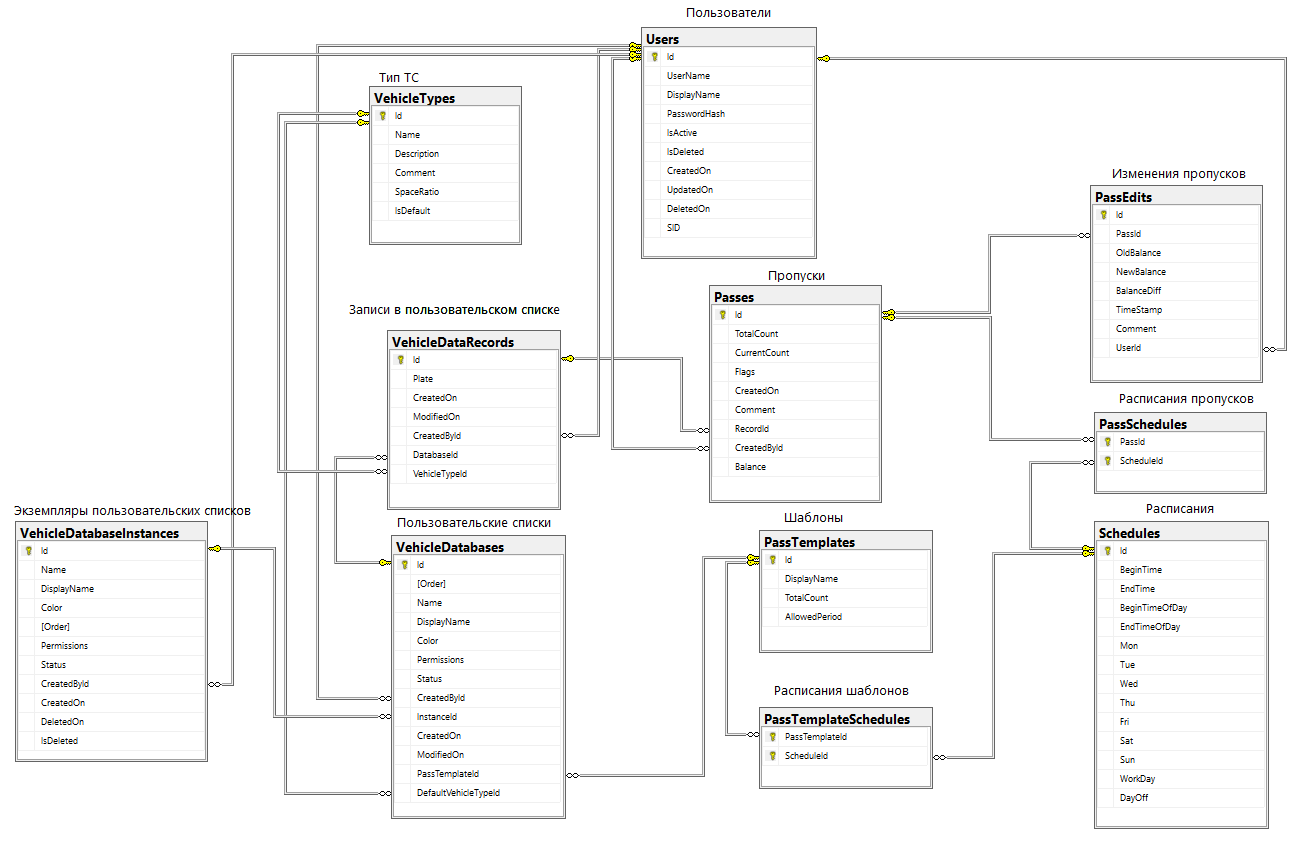 Добавление номера в список с пропуском с расписанием действия пропускаИспользуемые таблицы: VehicleDataRecords, Passes, Schedules, PassShedulesИспользуемые столбцы таблицы Schedules:Используемые столбцы таблицы PassSchedules:
Пример SQL (СУБД MS SQL Server): добавление номера "O777OO77" в список "Mallenom" и создание для него пропуска с периодом действия по будням с 01/05/20 по 31/05/20 и временем доступа с 9 до 18 ч. Число проездов не ограничено.BEGIN TRY    BEGIN TRANSACTION;    /*Тестовые данные*/    DECLARE @Plate nvarchar(20)                = N'O777OO77'; /*Номер для которого делаем пропуск*/    DECLARE @VehicleDatabaseName nvarchar(max) = N'Mallenom'; /*Название списка, в который добавляем номер*/    DECLARE @UserName nvarchar(max)            = N'admin';    DECLARE @VehicleTypeName nvarchar(max)     = N'Неизвестный тип ТС';    DECLARE @Comment nvarchar(max)             = NULL; /*Комментарий к пропуску*/    DECLARE @BeginTime datetime                = '2020-05-01 00:00:00';    DECLARE @EndTime datetime                  = '2020-05-31 23:59:59';    DECLARE @BeginTimeOfDay int                = 32400000;    DECLARE @EndTimeOfDay int                  = 64800000;    DECLARE @Mon bit                           = 1;    DECLARE @Tue bit                           = 1;    DECLARE @Wen bit                           = 1;    DECLARE @Thu bit                           = 1;    DECLARE @Fri bit                           = 1;    DECLARE @Sat bit                           = 0;    DECLARE @Sun bit                           = 0;    DECLARE @WorkDay bit                       = 1;    DECLARE @DayOff bit                        = 0;    DECLARE @TotalCount int   = 2147483647; /*Общее число проездов*/    DECLARE @CurrentCount int = 0; /*Текущее число проездов*/    /*Получение нужных Id*/    DECLARE @VehicleTypeId bigint = (SELECT [VehicleTypes].[Id] FROM [dbo].[VehicleTypes]         WHERE [VehicleTypes].[Name] = @VehicleTypeName);    DECLARE @UserId bigint = (SELECT [Users].[Id] FROM [dbo].[Users]         WHERE [Users].[UserName] = @UserName);    DECLARE @DatabaseId bigint = (SELECT [VehicleDatabases].[Id] FROM [dbo].[VehicleDatabases]         WHERE [VehicleDatabases].[DisplayName] = @VehicleDatabaseName);    /*Текущие дата и время UTC*/    DECLARE @CurrentUtcTimestamp datetime = GETUTCDATE();    /*Добавить номер в список*/    INSERT INTO [dbo].[VehicleDataRecords]               ([Plate]               ,[CreatedOn]               ,[CreatedById]               ,[DatabaseId]               ,[VehicleTypeId])        VALUES(@Plate, @CurrentUtcTimestamp, @UserId, @DatabaseId, @VehicleTypeId);    DECLARE @RecordId bigint  = IDENT_CURRENT('VehicleDataRecords');    /*Добавить пропуск*/    INSERT INTO [dbo].[Passes]               ([TotalCount]               ,[CurrentCount]               ,[Flags]               ,[CreatedOn]               ,[Comment]               ,[RecordId]               ,[CreatedById]               ,[Balance])        VALUES(@TotalCount, @CurrentCount, 0, @CurrentUtcTimestamp, @Comment, @RecordId, @UserId, 0);    /*Добавить расписание*/    INSERT INTO [dbo].[Schedules]               ([BeginTime]               ,[EndTime]               ,[BeginTimeOfDay]               ,[EndTimeOfDay]               ,[Mon]               ,[Tue]               ,[Wed]               ,[Thu]               ,[Fri]               ,[Sat]               ,[Sun]               ,[WorkDay]               ,[DayOff])        VALUES(@BeginTime, @EndTime, @BeginTimeOfDay, @EndTimeOfDay, @Mon, @Tue, @Wen, @Thu, @Fri, @Sat, @Sun, @WorkDay, @DayOff);    DECLARE @PassId bigint     = IDENT_CURRENT('Passes');    DECLARE @ScheduleId bigint = IDENT_CURRENT('Schedules');    /*Добавить расписание в пропуск*/    INSERT INTO [dbo].[PassSchedules]    ([PassId]    ,[ScheduleId])        VALUES(@PassId, @ScheduleId);    COMMIT TRANSACTION;END TRYBEGIN CATCH    ROLLBACK TRANSACTION;    THROW;END CATCHИзменение шаблона пропуска для спискаИспользуемые таблицы: VehicleDatabases, PassTemplates, PassTemplateSchedules, SchedulesИспользуемые столбцы таблицы VehicleDatabases:Используемые столбцы таблицы PassTemplates:Используемые столбцы таблицы PassTemplateSchedules:Пример SQL (СУБД MS SQL Server): Изменить шаблон пропуска для списка "Mallenom": изменить период действия по будням с 01/05/20 по 31/05/20 и время доступа с 9 до 18 ч. Число проездов не ограничено.BEGIN TRY    BEGIN TRANSACTION;    /*Тестовые данные*/    DECLARE @VehicleDatabaseName nvarchar(max) = N'Mallenom'; /*Название списка, в который добавляем номер*/    DECLARE @Comment nvarchar(max)             = N''; /*Комментарий к шаблону пропуска*/    DECLARE @BeginTime datetime                = '2020-05-01 00:00:00';    DECLARE @EndTime datetime                  = '2020-05-31 23:59:59';    DECLARE @BeginTimeOfDay int                = 32400000;    DECLARE @EndTimeOfDay int                  = 64800000;    DECLARE @Mon bit                           = 1;    DECLARE @Tue bit                           = 1;    DECLARE @Wed bit                           = 1;    DECLARE @Thu bit                           = 1;    DECLARE @Fri bit                           = 1;    DECLARE @Sat bit                           = 0;    DECLARE @Sun bit                           = 0;    DECLARE @WorkDay bit                       = 1;    DECLARE @DayOff bit                        = 0;    DECLARE @TotalCount int   = 2147483647; /*Общее число проездов*/    DECLARE @CurrentCount int = 0; /*Текущее число проездов*/    /*Получение нужных Id*/    DECLARE @PassTemplateId bigint = (SELECT [VehicleDatabases].[PassTemplateId] FROM [dbo].[VehicleDatabases]         WHERE [VehicleDatabases].[DisplayName] = @VehicleDatabaseName);    DECLARE @ScheduleId bigint = (SELECT [PassTemplateSchedules].[ScheduleId] FROM [dbo].[PassTemplateSchedules]        WHERE [PassTemplateSchedules].[PassTemplateId] = @PassTemplateId);    UPDATE [dbo].[PassTemplates] SET        [PassTemplates].[DisplayName] = @Comment,        [PassTemplates].[TotalCount]  = @TotalCount        WHERE [PassTemplates].[Id] = @PassTemplateId;    UPDATE [dbo].[Schedules] SET        [Schedules].[BeginTime]      = @BeginTime,        [Schedules].[EndTime]        = @EndTime,        [Schedules].[BeginTimeOfDay] = @BeginTimeOfDay,        [Schedules].[EndTimeOfDay]   = @EndTimeOfDay,        [Schedules].[Mon]            = @Mon,        [Schedules].[Tue]            = @Tue,        [Schedules].[Wed]            = @Wed,        [Schedules].[Thu]            = @Thu,        [Schedules].[Fri]            = @Fri,        [Schedules].[Sat]            = @Sat,        [Schedules].[Sun]            = @Sun,        [Schedules].[WorkDay]        = @WorkDay,        [Schedules].[DayOff]         = @DayOff        WHERE [Schedules].[Id] = @ScheduleId;    COMMIT TRANSACTION;END TRYBEGIN CATCH    ROLLBACK TRANSACTION;    THROW;END CATCHИзменение пропуска у номера ТС в спискеИспользуемые таблицы: VehicleDatabases, VehicleDataRecords, Passes, PassSchedules, SchedulesПример SQL (СУБД MS SQL Server): Изменить пропуск для номера "O777O77" из списка "Mallenom": изменить период действия по будням с 01/05/20 по 31/05/20 и время доступа с 9 до 18 ч. Число проездов не ограничено.BEGIN TRY    BEGIN TRANSACTION;    /*Тестовые данные*/    DECLARE @Plate nvarchar(20)                = N'O777OO77'; /*Номер для которого делаем пропуск*/    DECLARE @VehicleDatabaseName nvarchar(max) = N'Mallenom'; /*Название списка, в который добавляем номер*/    DECLARE @Comment nvarchar(max)             = NULL; /*Комментарий к пропуску*/    DECLARE @BeginTime datetime                = '2020-05-01 00:00:00';    DECLARE @EndTime datetime                  = '2020-05-31 23:59:59';    DECLARE @BeginTimeOfDay int                = 32400000;    DECLARE @EndTimeOfDay int                  = 64800000;    DECLARE @Mon bit                           = 1;    DECLARE @Tue bit                           = 1;    DECLARE @Wed bit                           = 1;    DECLARE @Thu bit                           = 1;    DECLARE @Fri bit                           = 1;    DECLARE @Sat bit                           = 0;    DECLARE @Sun bit                           = 0;    DECLARE @WorkDay bit                       = 1;    DECLARE @DayOff bit                        = 0;    DECLARE @TotalCount int   = 2147483647; /*Общее число проездов*/    DECLARE @CurrentCount int = 0; /*Текущее число проездов*/    /*Получение нужных Id*/    DECLARE @DatabaseId bigint = (SELECT [VehicleDatabases].[Id] FROM [dbo].[VehicleDatabases]         WHERE [VehicleDatabases].[DisplayName] = @VehicleDatabaseName);    DECLARE @RecordId bigint = (SELECT [VehicleDataRecords].[Id] FROM [dbo].[VehicleDataRecords]         WHERE [VehicleDataRecords].[Plate] = @Plate AND [VehicleDataRecords].[DatabaseId] = @DatabaseId);    DECLARE @PassId bigint = (SELECT [Passes].[Id] FROM [dbo].[Passes]         WHERE [Passes].[RecordId] = @RecordId);    DECLARE @ScheduleId bigint = (SELECT [PassSchedules].[ScheduleId] FROM [dbo].[PassSchedules]        WHERE [PassSchedules].[PassId] = @PassId);    UPDATE [dbo].[Passes] SET        [Passes].[TotalCount]   = @TotalCount,        [Passes].[CurrentCount] = @CurrentCount,        [Passes].[Comment]      = @Comment        WHERE [Passes].[Id] = @PassId;    UPDATE [dbo].[Schedules] SET        [Schedules].[BeginTime]      = @BeginTime,        [Schedules].[EndTime]        = @EndTime,        [Schedules].[BeginTimeOfDay] = @BeginTimeOfDay,        [Schedules].[EndTimeOfDay]   = @EndTimeOfDay,        [Schedules].[Mon]            = @Mon,        [Schedules].[Tue]            = @Tue,        [Schedules].[Wed]            = @Wed,        [Schedules].[Thu]            = @Thu,        [Schedules].[Fri]            = @Fri,        [Schedules].[Sat]            = @Sat,        [Schedules].[Sun]            = @Sun,        [Schedules].[WorkDay]        = @WorkDay,        [Schedules].[DayOff]         = @DayOff        WHERE [Schedules].[Id] = @ScheduleId;    COMMIT TRANSACTION;END TRYBEGIN CATCH    ROLLBACK TRANSACTION;    THROW;END CATCH№ИмяТип данныхОписаниеПримечание1BeginTimedatetimeДата начала временного отрезка работы (UTC)Может иметь значение NULL2EndTimedatetimeДата окончания временного отрезка работы (UTC)Может иметь значение NULL3BeginTimeOfDayintНачало временного отрезка работы (в мс от начала суток)Может иметь значение NULL4EndTimeOfDayintОкончание временного отрезка работы (в мс от начала суток)Может иметь значение NULL5MonbitВыбран ли временной отрезок работы в понедельник6TuebitВыбран ли временной отрезок работы во вторник7WenbitВыбран ли временной отрезок работы в среду8ThubitВыбран ли временной отрезок работы в четверг9FribitВыбран ли временной отрезок работы в пятницу10SatbitВыбран ли временной отрезок работы в субботу11SunbitВыбран ли временной отрезок работы в воскресенье12WorkDaybitВыбран ли будний день рабочего календаря13DayOffbitВыбран ли выходной день рабочего календаря№ИмяТип данныхОписаниеПримечание1PassIdbigintID пропускаВнешний ключ таблицы Passes2ScheduleIdbigintID расписанияВнешний ключ таблицы Schedules№ИмяТип данныхОписаниеПримечание1DisplayNamenvarchar(max)Отображаемое имя списка2PassTemplateIdbigintID шаблона пропускаВнешний ключ таблицы VehicleDatabaseInstances№ИмяТип данныхОписаниеПримечание1DisplayNamenvarchar(max)Комментарий к шаблону2TotalCountintМаксимально возможное количество проездов№ИмяТип данныхОписаниеПримечание1PassTemplateIdbigintID шаблона пропускаВнешний ключ таблицы PassTemplates2ScheduleIdbigintID расписанияВнешний ключ таблицы Schedules